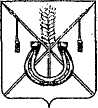 АДМИНИСТРАЦИЯ КОРЕНОВСКОГО ГОРОДСКОГО ПОСЕЛЕНИЯКОРЕНОВСКОГО РАЙОНАПОСТАНОВЛЕНИЕот 16.11.2020   		                                                  			  № 939г. КореновскО проекте решения Совета Кореновского городского поселения Кореновского района «Об установке бюстов участников Великой Отечественной войны, героев Советского Союза, героев Российской Федерации на территории Кореновского городского поселения Кореновского района»В соответствии с решением Совета Кореновского городского поселения Кореновского района от 22 апреля 2014 года № 426 «О порядке внесения проектов муниципальных правовых актов в Совет Кореновского городского поселения Кореновского района, администрация Кореновского городского поселения Кореновского района п о с т а н о в л я е т: 1. Согласиться с проектом решения Совета Кореновского городского поселения Кореновского района «Об установке бюстов участников Великой Отечественной войны, героев Советского Союза, героев Российской Федерации на территории Кореновского городского поселения Кореновского района».2. Направить проект решения «Об установке бюстов участников Великой Отечественной войны, героев Советского Союза, героев Российской Федерации на территории Кореновского городского поселения Кореновского района» в Совет Кореновского городского поселения Кореновского района для рассмотрения в установленном порядке (прилагается).3. Назначить представителем главы Кореновского городского поселения Кореновского района при обсуждении данного проекта решения в Совете Кореновского городского поселения Кореновского района исполняющего обязанности начальника организационно-кадрового отдела администрации Кореновского городского поселения Кореновского района Ю.А. Катину.4. Общему отделу администрации Кореновского городского поселения Кореновского района (Питиримова) обеспечить размещение настоящего постановления на официальном сайте администрации Кореновского городского поселения Кореновского района в информационно-телекоммуникационной сети «Интернет». 5. Постановление вступает в силу со дня его подписания.ГлаваКореновского городского поселенияКореновского района                                                                           М.О. ШутылевПРОЕКТ РЕШЕНИЯСовета Кореновского городского поселения Кореновского районаот ____________ 					                                       № ___________ г. КореновскОб установке бюстов участников Великой Отечественной войны, героев Советского Союза, героев Российской Федерации на территории Кореновского городского поселения Кореновского районаВ соответствии с Федеральным законом от 6 октября 2003 года                                         № 131-ФЗ «Об общих принципах организации местного самоуправления в Российской Федерации», Уставом Кореновского городского поселения Кореновского района, рассмотрев ходатайство директора муниципального бюджетного учреждения культуры Кореновского городского поселения Кореновского района «Кореновский историко-краеведческий музей»                                     Т.А. Мишенкиной об увековечивании памяти участников Великой Отечественной войны, героев Советского Союза, героев Российской                         Федерации, Совет Кореновского городского поселения Кореновского                           района р е ш и л:1. В целях увековечения памяти об участниках Великой Отечественной войны: Павленко Венеры Мартыновны, Навальневой Клары Васильевны,  Бувальцева Ивана Дмитриевича, Красильникова Ефима Акимовича, героях Советского Союза: Дрыгина Василия Михайловича, Зеленского Гавриила Никитовича, Ломакина Алексея Яковлевича, героях Российской Федерации: Наточего Сергея Алексеевича, Власова Владимира Александровича, Дорофеева Дмитрия Юрьевича, Сизоненко Евгения Николаевича, установить на Братском кладбище: 3 братские могилы советских воинов, погибших в боях с фашистскими захватчиками, 1942-1943 годы, расположенном по                                       адресу: город Кореновск, центральный сквер, постаменты с их бюстами                           (текст на постаментах согласно приложению).2. Контроль за выполнением настоящего решения возложить на постоянную комиссию по вопросам правопорядка и законности Совета Кореновского городского поселения Кореновского района (Бурдун).Кореновского городского поселения Кореновского района (Бурдун).3. Решение вступает в силу со дня его подписания.Председатель Совета Кореновского городского поселенияКореновского района			 Е.Д. ДелянидиТЕКСТна постаментах с бюстами участников Великой Отечественной войны, героев Советского Союза, героев Российской ФедерацииТЕХНИЧЕСКИЕ ХАРАКТЕРИСТИКИ постамента и бюстаИсполняющий обязанности начальника организационно-кадровогоотдела администрации Кореновского городского поселения Кореновского района 					              Ю.А. КатинаПРИЛОЖЕНИЕ к постановлению администрацииКореновского городского поселенияКореновского районаот 16.11.2020 № 939ПРИЛОЖЕНИЕ к проекту решения СоветаКореновского городского поселенияКореновского районаот ___________________№ _____Долг и достоинство — прежде всего.Герой Российской Федерацииподполковник ВВС РФНАТОЧИЙСергей Алексеевич10.04.1961 – 01.12.2001Начальник парашютно-десантной подготовки и поисково-спасательной службы отдела боевой подготовки управления авиации Северо-Кавказского военного округа.В одном из полетов из-за сильного обледенения у вертолета отказал двигатель. Машину удалось отвести от населенного пункта, но не спасти. Под обломками оказались экипаж и пассажиры. Несмотря на полученные ранения, Сергей Наточий организовал эвакуацию, чем спас жизни людей, но сам в тот же день от полученных травм скончался.За мужество и героизм присвоено звание Героя Российской Федерации посмертно.Умирая, не умрет герой, мужество останется в веках...Герой Российской ФедерациимайорВЛАСОВВладимир Александрович22.08.1963 – 26.09.2002Командир вертолетного звена вертолетной эскадрильи на Ми-24 55 вертолетного полка  г. Кореновска.При выполнении боевого задания в Северо-Кавказском регионе экипаж майора Власова на вертолете Ми-24 нанес сокрушительное поражение сепаратистам, вторгшимся на российскую территорию, тем самым спас сотни жизней российских солдат и мирных жителей. За мужество и героизм, проявленные при исполнении воинского долга присвоено звание Герой Российской Федерации посмертно.Герой — это человек, который в решительный момент делает то, что нужно делать в интересах человеческого общества.Герой Российской Федерациистарший лейтенантДОРОФЕЕВДмитрий Юрьевич12.10.1974- 26.09.2002Летчик-оператор вертолета вертолетной эскадрильи на Ми-2455 вертолетного полка г. Кореновска.Погиб при выполнении боевого задания в Северо-Кавказском регионе, спасая жизни мирных жителей, уводя подбитый наемниками горящий вертолет к окраине села, где боевая машина взорвалась, врезавшись в землю. За мужество и героизм, проявленные при исполнении воинского долга, присвоено звание Герой Российской Федерации посмертно.Главная сила в человеке – это сила духа…Герой Российской ФедерациикапитанСИЗОНЕНКОЕвгений Николаевич04.03.1964 – 29.11.1999Летчик-штурман звена вертолетнойэскадрильи на Ми-855 вертолетного полка г. Кореновска.Эвакуируя раненых бойцов, в районе села Кулары Грозненского района Чеченской республики Евгений Сизоненко попал под обстрел. Несмотря на полученное тяжелое ранение в ногу, капитан продолжал выполнять свои обязанности и совершил посадку у военного госпиталя во Владикавказе. От сильной потери крови скончался в тот же день. За мужество и героизм, проявленные при выполнении воинского долга в ходе контртеррористической операции в Северо-Кавказском регионе, ему присвоено посмертно звание Героя Российской Федерации.Мужество — добродетель, в силу которой люди в трудностях совершают прекрасные дела.Герой Советского СоюзаполковникДРЫГИНВасилий Михайлович08.03.1921 – 03.09.2009Старший летчик 298-го истребительного авиационного полка 229-й истребительной авиационной дивизии 4-й воздушной армии Северо-Кавказского фронта.Совершил 261 боевой вылет, в 40 воздушных боях сбил лично 12 самолётов и в группе – 5 самолётов противника. За образцовое выполнение боевых заданий командования на фронте борьбы с немецко-фашистским захватчиками и проявленные при этом мужество и героизм ему присвоено звание Героя Советского Союза.Имеем ли мы право забывать, что стоили нам мир и свобода?Герой Советского СоюзастаршинаЗЕЛЕНСКИЙГавриил Никитович26.03.1909 – 18.04.1944Командир взвода 135-й отдельной разведывательной роты 143-й Конотопско-Коростеньской Краснознаменной стрелковой дивизии 47-й армии 1-го Белорусского фронта.Погиб при выполнении боевого задания в районе железнодорожной станции Мощёная (ныне Ковельский район Волынской области Украины). Группа разведчиков под командованием Гавриила Зеленского приняла бой, создавая видимость прорыва обороны противника крупными силами советских войск. В тот момент, когда фашисты бросили все свои силы на разведчиков, Советская Армия с фланга прорвала линию немецкой обороны и перешла в наступление. Своим дерзким налетом группа Зеленского помогла советским войскам ввести немцев в заблуждение и раскрыть их систему обороны.Мужество — сила для сопротивления,храбрость — для нападения на зло.Герой Советского СоюзакапитанЛОМАКИНАлексей Яковлевич20.10.1914 – 21.09.1988Командир пулеметной роты 120-го стрелкового полка 69-й стрелковой Севской Краснознаменной дивизии 65-й армии Центрального фронта. За отвагу и мужество, проявленные при форсировании Днепра, захвате и удержании плацдарма на правом берегу реки присвоено звание Герой Советского Союза.Смелость — это не отсутствие страха,а понимание того, что есть что-то более важное, чем страх.Пионер-геройПАВЛЕНКОВенера Мартыновна1927 – 1942В сентябре 1942 года в ходе воздушного боя над небом Кореновска был сбит отечественный самолет. Клара и Венера обнаружили советских солдат, укрыли от фашистов и стали снабжать их лекарствами, едой и одеждой. Когда летчики окрепли, девочки помогли им покинуть окрестности станицы. За пионерами уже была установлена слежка. Как только они появились дома, их сразу же арестовали, подвергли пыткам, но герои молчали и погибли смертью храбрых.Кто полон милосердия, непременно обладает мужеством.Пионер-геройНАВАЛЬНЕВАКлара Васильевна1927 – 1942В сентябре 1942 года в ходе воздушного боя над небом Кореновска был сбит отечественный самолет. Клара и Венера обнаружили советских солдат, укрыли от фашистов и стали снабжать их лекарствами, едой и одеждой. Когда летчики окрепли, девочки помогли им покинуть окрестности станицы. За пионерами уже была установлена слежка. Как только они появились дома, их сразу же арестовали, подвергли пыткам, но герои молчали и погибли смертью храбрых.Истинное мужество готово встретитьсяс любой опасностью. И остается непоколебимым,какое бы бедствие ни угрожало.БУВАЛЬЦЕВИван Дмитриевич1906 – 1942Руководитель подпольного райкома партии. За голову секретаря немецкие власти назначили награду: 25 тысяч немецких марок и 10 десятин земли. Нашелся предатель, была облава, неравный бой с врагом, в котором Иван Дмитриевич пал смертью храбрых. На месте гибели была найдена записная книжка партизана. Кровью слабеющая рука вывела 2 неровных слова: "За любимую Родину...". Её нашли после боя на Платнировском кукурузном поле, куда отходил отряд.Выдающиеся личности формируются не посредством красивых речей, а собственным трудом и его результатами.Кавалер орденов: орден Славы 3 степени, орден Отечественной войны 2 степени.КРАСИЛЬНИКОВЕфим Акимович17.06.1926 – 11.09.2018Ветеран Великой Отечественной войны, лейтенант.Воевал с августа 1943 года по сентябрь 1945 года на 3-м Украинском фронте. За мужество и отвагу, проявленные при взятии села Балки, Ефим Красильников получил первую медаль «За отвагу». Неоднократно под сильным артминометным огнем противника доставлял боевые приказы командира, что в значительной мере обеспечивало правильное и оперативное выполнение боевых задач солдат Советской Армии. Участвовал в боях в Молдавии по расширению, защите плацдарма для наступления.  Прошел путь солдата от Украины до Венгрии через Румынию и Югославию. Войну закончил командиром взвода противотанковых орудий.Постамент с подиумомПОСТАМЕНТ: Высота-190 см, верхнее основание-70х70см, нижнее основание-105х105 см, вес-2000 кгПОДИУМ: Ширина-155х155 см, Высота 40 см, Вес -2000 кгМатериал- красный гранитБюстСогласно фотографиям номинантов разных лет (в штатской и военной формах), описаниям и фотографиям наградных знаков Материал-бетон крашенный